吉田特別支援学校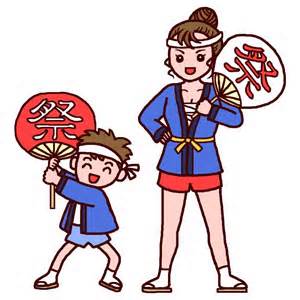 学校祭（もえぎまつり）に、御協力ください!お祭りでブースを出展してみませんか？１　実施日　　　令和５年11月25日（土）２  場所　　　　静岡県立吉田特別支援学校　(吉田町片岡2130番地)　　３　ねらい　　○地域に学校を公開し本校教育について理解啓発を図るとともに、共生・共育を目指し、関りを深めることができる。〇まつりに向けた学習や当日のブース運営での共に作り上げる経験を通して、児童生徒の活動に取り組む意欲を育て、様々な人とつながることの楽しさと達成感を味わうことができる。４　11月25日（土）の日程５　ブースについて・販売をするブース・・・・・・12団体まで募集します。体験・展示をするブース・・・６団体まで募集します。・各ブースの活動場所　販売をするブースは、体育館です。体験・展示をするブースは、活動内容によって教室や特別教室を振り分けます。・各ブース運営に関わる費用は、申し訳ありませんが、各団体で負担をしてください。・イベント参加者は、本校児童生徒、本校保護者、地域の方々を予定しています。正確な人数まではわからず、場合によっては各ブースの利用者数に片寄りが出ることも考えられます。・内容について　　☆見て楽しめるもの(歌や楽器、ダンスの発表や劇、よみきかせなど)　　☆体験が簡単で安全に楽しめるもの(シャボン玉やスライム作りなど簡単な実験や、　　　　　　　　　　　　　　　　　　　　刃物を使わない簡単な工作など)    ☆簡単なスポーツ体験(シュート大会やストラックアウトなどのゲーム)    ☆自主製品の販売　　　　　　　　　　　　　　　など、どの子供も楽しめるものが良いと考えています。・布教活動や営利目的となるような活動を行う団体は、参加できません。興味を持っていただけた方は、参加申込書に必要事項を記入していただき、ＦＡＸにて送ってください。よろしくお願いします。 　　＜７月14日（金）までに提出してください。＞静岡県立吉田特別支援学校もえぎまつり実行委員会　　　　　　　　　　　　　　　　　　　　　　　　　　　　　　　　　　　　　　　　　　　　　　　　　　　　　電話　0548－23－9871FAX　0548－33－3580活動内容時間場所・備考まつり開き踊ろうタイム9:20～ 9:45体育館(全体)・全校児童生徒で、まつり開きを行います。準備9:45～10:20・各ブース準備の時間です。つながりタイム10:20～12:10・ブース運営の時間です。・つながりタイム終了後は、保護者、地域の方、協力団体、ボランティアの方達には、お帰り頂くことになります。片付け昼食、休憩12:10～13:20・ブースの片付けの時間です。・児童生徒は教員と昼食をとります。コンサート13:20～14:10　・この時間以降は、児童生徒のみの参加となります。まつりおさめ14:10～14:20・この時間以降は、児童生徒のみの参加となります。